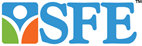 SMART SNACKS MARKETING STATEMENT FOR PARENTS & STUDENTSParents and Guardians,USDA recently published practical, science-based nutrition standards for snack foods and beverages sold to children at school during the school day. The standards, required by the Healthy, Hunger-Free Kids Act of 2010, will allow schools to offer healthier snack foods to children, while limiting junk food.The health of today’s school environment continues to improve. Students across the country are now offered healthier school lunches with more fruits, vegetables and whole grains. The Smart Snacks in School standards will build on those healthy advancements and ensure that kids are only offered tasty and nutritious foods during the school day.While our focus is on offering nutritious meals to your student on a daily basis, your SFE on-site management team, along with SFE’s team of culinary & nutrition experts, is excited to offer students new, healthier snack items this school year that meet these requirements.  You can expect to see more nutrient dense snacks like fruit cups and granola bars, and fewer empty calorie snacks. We encourage you to check out these new smarter snacking options in the cafeteria! These new regulations will also affect fundraisers held during school days and school hours.  We encourage you to click the links here to learn more about the important legislation: www.fns.usda.gov/school-meals/smart-snacks-school  http://www.fns.usda.gov/sites/default/files/allfoods_flyer.pdfIf you have any specific questions your school nutrition team can be reached at 405-282-5952 Ext # 8980 or by e-mail at josh.price@guthrieps.net.